EMPOWERMENT THROUGH COMMUNICATION PROGRAMThe Augmentative and Alternative Communication (AAC) Team offers the Empowerment Through Communication (ETC) Program once or twice yearly, depending upon the demand. Clients who already own their communication devices and want to become more proficient with using them to meet their daily communication needs are eligible to attend this two-week intensive program.  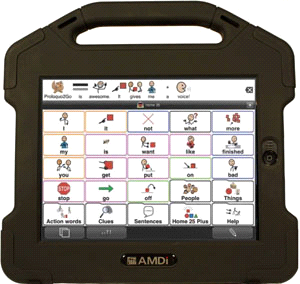 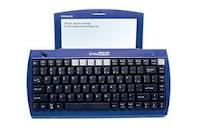 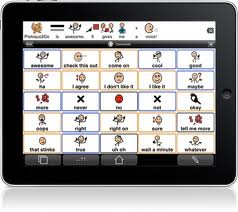 Program GoalsRequirements – Participants Must:Communication and Empowerment Activitiesfacilitate communicative competence through intensive group communication activitiesprovide empowerment training to broaden participants’ horizonsencourage progress toward setting vocational and independent living goalsown a functioning  AAC devicebe able to commit to ten daysbe interested in becoming more integrated into the communitybe motivated to improve communication skillsbe ready to have fun and try new thingsconversation skillsinterviewing storytellingmaking speechesmaking phone callsasking questions of presentersinitiating conversation within the communitylearning programming skillspotentially learning computer access or computer components of the deviceContact InformationWeb Site:		wwrc.virginia.govEmail:			AACInfo@wwrc.virginia.govPhone:			800-345-9972, Ext. 7086			540-332-7086TTY:			800-811-7893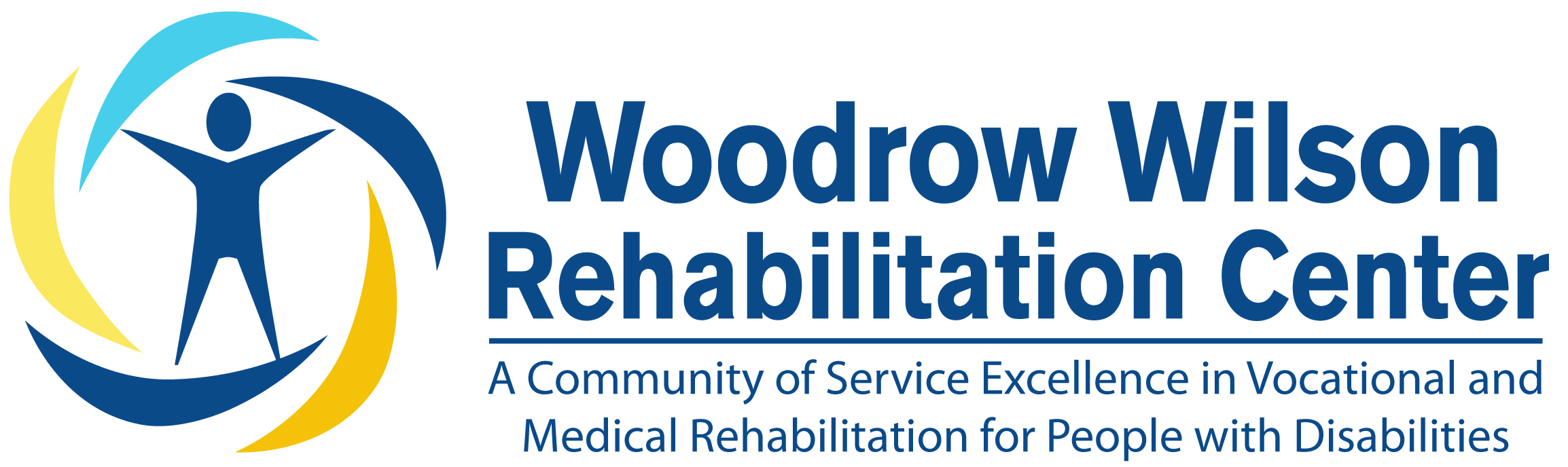 